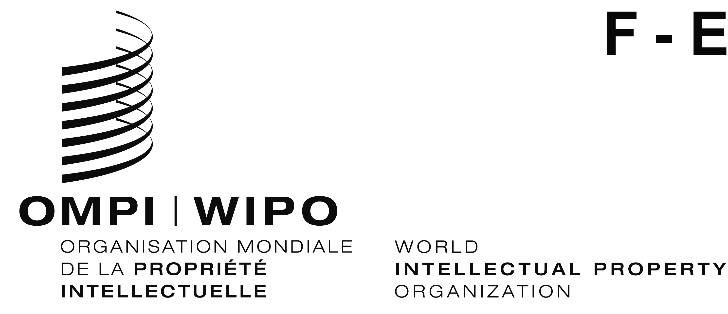 CDIP/27/INF/1 PROV. 1ORIGINAL : français/EnglishDATE : 17 NOVEMBRE 2021/NOVEMBer 17, 2021Comité du développement et de la propriété intellectuelle (CDIP)Vingt-septième  session
Genève, 22 – 26 novembre 2021Committee on Development and Intellectual Property (CDIP)Twenty-Seventh Session
Geneva, November 22 to 26, 2021LISTE PROVISOIRE DES PARTICIPANTS/PROVISIONAL LIST OF PARTICIPANTS*établie par le Secrétariat/prepared by the SecretariatÉTATS/STATES (dans l’ordre alphabétique des noms français des États)(in the alphabetical order of the names in French of the States)AFRIQUE DU SUD/SOUTH AFRICAJan Mandla NKABENI (Mr.), First Secretary, Permanent Mission, Genevankabenij@dirco.gov.za ALBANIE/ALBANIAMaria SOLIS (Ms.), Director of Promotion and Training, General Directorate of Industrial Property (GDIP), Ministry of Finance and Economy, Tiranamaria.solis@dppi.gov.al ALGÉRIE/ALGERIAAbdelhafid BELMEHDI (M.), directeur général, Institut national algérien de la propriété industrielle (INAPI), Ministère de l’industrie, de la petite et moyenne entreprise et de la promotion des investissements, Alger dg@inapi.org Lotfi BOUDJEDAR (M.), directeur des brevets, Institut national algérien de la propriété industrielle (INAPI), Ministère de l’industrie, de la petite et moyenne entreprise et de la promotion des investissements, Algerl.boudjedar@inapi.org Zakia BOUYABOUG (Mme), directrice des marques, Institut national algérien de la propriété industrielle (INAPI), Ministère de l’industrie, de la petite et moyenne entreprise et de la promotion des investissements, Algerz.bouyacoub@inapi.org Fatima Zohra BOUGUERRA (Mme), chef d’études, Direction générale du développement et de la compétitivité industrielle (DGDCI), Ministère de l’industrie, AlgérieMohamed SABBAGH (M.), chef de département de la règlementation et de l’information, Institut national algérien de la propriété industrielle (INAPI), Ministère de l’industrie, de la petite et moyenne entreprise et de la promotion des investissements, Algermh.sabbagh@inapi.org Chems Eddine HADDAD (M.), chargé d’étude juridique, Office national des droits d’auteur et des droits voisins (ONDA), Ministère de la culture, Algerc.haddad@onda.dz Mohamed BAKIR (M.), premier secrétaire, Mission permanente, Genèvebakir@mission-algeria.chALLEMAGNE/GERMANYJan TECHERT (Mr.), Counsellor, Permanent Mission, GenevaARABIE SAOUDITE/SAUDI ARABIATurki ALFAGHEEH (Mr.), Head, International Partnerships Department, Saudi Authority for Intellectual Property (SAIP), Riyadhtfagheeh@saip.gov.sa Kholoud LEBDAH (Ms.), Intellectual Property Policy Analyst, Saudi Authority for Intellectual Property (SAIP), RiyadhARGENTINE/ARGENTINAWalter WAISMAN (Sr.), Director, Dirección Nacional de Derecho de Autor (DNDA), Ministerio de Justicia y Derechos Humanos, Buenos Aires wwaisman25@gmail.com Mariana GIOVACHINI (Sra.), Asesora, Dirección Nacional de Derecho de Autor (DNDA), Ministerio de Justicia y Derechos Humanos, Buenos Airesmgiovachinimj@gmail.com BANGLADESHShanchita HAQUE (Ms.), Minister, Deputy Permanent Representative, Permanent Mission, Genevashanchita.haque@mofa.gov.bd Md. Abdu SATTAR (Mr.), Registrar, Department of Patents, Designs and Trademarks
Ministry of Industries (DPDT), DhakaBÉLARUS/BELARUSDmitry DOROSHEVICH (Mr.), Counsellor, Permanent Mission, GenevaBRÉSIL/BRAZILBruno DIAS ROHDE (Mr.), Analyst, Coordination of International Relations, National Institute of Industrial Property (INPI), Ministry of Economy, Rio de JaneiroLaís TAMANINI (Ms.), Second Secretary, Permanent Mission, Genevalais.tamanini@itamaraty.gov.br BURKINA FASOSibdou Mireille SOUGOURI KABORE (Mme), attachée, Mission permanente, Genèvesougourikabore@gmail.comCHINE/CHINAHU Shuang (Ms.), Senior Program Officer, International Affairs Division, Copyright Department, National Copyright Administration of China (NCAC), BeijingWU Boxuan (Mr.), Project Administrator, International Cooperation Department, China National Intellectual Property Administration (CNIPA), BeijingYANG Ping (Ms.), Project Administrator, International Cooperation Department, China National Intellectual Property Administration (CNIPA), BeijingZHENG Xu (Mr.), First Secretary, Permanent Mission, GenevaDJIBOUTIOubah Moussa AHMED (Mme), conseillère, Mission permanente, GenèveESPAGNE/SPAINJavier SORIA QUINTANA (Sr.), Consejero, Misión Permanente, Ginebrajavier.soria@maec.es Ana URRECHA ESPLUGA (Sra.), Consejera Técnica, Departamento de Coordinación Jurídica y Relaciones Internacionales, Oficina Española de Patentes y Marcas (OEPM), Ministerio de Industria, Comercio y Turismo, Madridana.urrecha@oepm.es Eva María PÉRTICA GÓMEZ (Sra.), Jefe de Servicio, Departamento de Coordinación Jurídica y Relaciones Internacionales, Oficina Española de Patentes y Marcas (OEPM), Ministerio de Industria, Comercio y Turismo, Madrideva.pertica@oepm.es Rosa ORIENT QUILIS (Sra.), Oficial, Misión Permanente, Ginebrarosa.orient@maec.es ÉTATS-UNIS D’AMÉRIQUE/UNITED STATES OF AMERICAAurelia SCHULTZ (Ms.), Counsellor, Policy and International Affairs, United States Copyright Office, Library of Congress, Washington, D.C.Laura HAMMEL (Ms.), Attorney-Advisor, Office of Policy and International Affairs, United States Patent and Trademark Office (USPTO), Department of Commerce, Alexandria John KOEPPEN (Mr.), Patent Attorney, Policy and International Affairs, United States Patent and Trademark Office (USPTO), Department of Commerce, Alexandriajohn.koeppen@uspto.gov Paolo TREVISAN (Mr.), Patent Attorney, United States Patent and Trademark Office (USPTO), Department of Commerce, Alexandriapaolo.trevisan@uspto.gov Yasmine FULENA (Ms.), Intellectual Property Advisor, Permanent Mission, GenevaMarina LAMM (Ms.), Intellectual Property Attaché, Multilateral Economic and Political Affairs, Permanent Mission, GenevaFINLANDE/FINLANDVilma PELTONEN (Ms.), First Secretary, Permanent Mission, GenevaFRANCECarole BREMEERSCH (Mme), conseillère, Propriété intellectuelle, économie et développement, Mission permanente, Genèvecarole.bremeersch@diplomatie.gouv.fr Josette HERESON (Mme), conseillère politique, Mission permanente, Genèvejosette.hereson@diplomatie.gouv.fr Lidiia YERSHYKHINA (Mme), chargée de missions juridiques et internationales, Institut national de la propriété industrielle (INPI), CourbevoieGUATEMALAFlor de María GARCÍA DÍAZ (Sra.), Consejera, Misión Permanente ante la Organización Mundial del Comercio (OMC), Ginebraflor.garcia@wtoguatemala.ch INDE/INDIAShri. S. THANGAPANDIAN (Mr.), Deputy Controller of Patents and Designs, Department for Promotion of Industry and Internal Trade (DPIIT), Ministry of Commerce and Industry, Chennais.thangapandian@nic.in Garima PAUL (Ms.), First Secretary, Permanent Mission, Genevaeco.genevapmi@mea.gov.in ISRAËL/ISRAELNoa MOOSHAYEF (Ms.), Lawyer, Office of Legal Counsel and Legislative Affairs, Ministry of Justice, Tel AvivTamara SZNAIDLEDER (Ms.), Advisor, Permanent Mission, GenevaNitzan ARNY (Mr.), Counsellor, Permanent Mission, Genevacounselor@geneva.mfa.gov.il JAPON/JAPANKosuke TERASAKA (Mr.), First Secretary, Permanent Mission, Geneva Takuya YASUI (Mr.), First Secretary, Permanent Mission, Genevatakuya.yasui@mofa.go.jp LESOTHOMmari Benjamine MOKOMA (Mr.), Counsellor, Permanent Mission, GenevaMALAWIChifwayi Mwiza Kamoza CHIRAMBO (Mr.), Chief Assistant Registrar General, Deputy Registrar General, Registrar General’s Office, Ministry of Justice and Constitutional Affairs, Lilongwechifwayi.chirambo@registrargeneral.gov.mwMAROC/MOROCCOMiriam RAGALA (Mme), conseillère, Mission permanente, Genèveragala@mission-maroc.ch MEXIQUE/MEXICODiana HEREDIA GARCÍA (Sra.), Directora Divisional de Relaciones Internacionales, Dirección Divisional de Relaciones Internacionales, Instituto Mexicano de la Propiedad Industrial (IMPI), Ciudad de México diana.heredia@impi.gob.mx Eunice HERRERA CUADRA (Sra.), Subdirectora Divisional de Negociaciones y Legislación Internacional, Dirección Divisional de Relaciones Internacionales, Instituto Mexicano de la Propiedad Industrial (IMPI), Ciudad de Méxicoeunice.herrera@impi.gob.mx Augusto HERNÁNDEZ SORIA (Sr.), Especialista en Propiedad Industrial, Dirección Divisional de Relaciones Internacionales, Instituto Mexicano de la Propiedad Industrial (IMPI), Ciudad de Méxicoaugusto.hernandez@impi.gob.mx María del Pilar ESCOBAR BAUTISTA (Sra.), Consejera, Misión Permanente, GinebraMONGOLIE/MONGOLIAAngar OYUN (Ms.), Counsellor, Permanent Mission, Genevamongolie@bluewin.ch NICARAGUAMaría Fernanda GUTIÉRREZ GAITÁN (Sra.), Consejera, Propiedad Intelectual, Misión Permanente, GinebraNIGÉRIA/NIGERIAAkindeji A. AREMU (Mr.), First Secretary, Permanent Mission, Genevaakindejiaremu@gmail.com PAKISTANSalman Khalid CHAUDHARY (Mr.), Second Secretary, Permanent Mission, GenevaPARAGUAY Walter José CHAMORRO MILTOS (Sr.), Segundo Secretario, Misión Permanente, Ginebrawchamorro@misionparaguay.ch PÉROU/PERUSergio CHUEZ SALAZAR (Sr.), Director de Signos Distintivos, Instituto Nacional de Defensa de la Competencia y de la Protección de la Propiedad Intelectual (INDECOPI), Presidencia del Consejo de Ministros (PCM), Lima schuezs@indecopi.gob.pe Alejandro Kiyoshi MATSUNO REMIGIO (Sr.), Especialista Legal, Dirección de Negociaciones Económicas Internacionales, Ministerio de Relaciones Exteriores, Limaamatsunor@rree.gob.pe Claudia Daniela ORIHUELA TEJADA (Sra.), Asesora, Instituto Nacional de Defensa de la Competencia y de la Protección de la Propiedad Intelectual (INDECOPI), Presidencia del Consejo de Ministros (PCM), Limacorihuela@indecopi.gob.peLuis Enrique GALLARDO ABÁN (Sr.), Ejecutivo II, Dirección de Signos Distintivos, Instituto Nacional de Defensa de la Competencia y de la Protección de la Propiedad Intelectual (INDECOPI), Presidencia del Consejo de Ministros (PCM), Lima lgallardo@Indecopi.gob.pePOLOGNE/POLANDAgnieszka HARDEJ-JANUSZEK (Ms.), First Counsellor, Permanent Mission, GenevaPORTUGALFrancisco SARAIVA (Mr.), Minister Counsellor, Permanent Mission, GenevaVanessa COUTO (Ms.), Senior Officer, Directorate of External Relations and Legal Affairs, Department of External Relations, Ministry of Justice, National Institute of Industrial Property (INPI), LisbonMadalena MARTINS (Ms.), Senior Officer, Directorate of External Relations and Legal Affairs, Department of External Relations, National Institute of Industrial Property (INPI), Ministry of Justice, LisbonMadalena CURVEIRA (Ms.), Attachée, Permanent Mission, GenevaRÉPUBLIQUE DE CORÉE/REPUBLIC OF KOREAPARK Kyungho (Mr.), Assistant Deputy Director, Multilateral Affairs Division, Korean Intellectual Property Office (KIPO), DaejeonPARK Si-Young (Mr.), Counsellor, Permanent Mission, GenevaRÉPUBLIQUE POPULAIRE DÉMOCRATIQUE DE CORÉE/DEMOCRATIC PEOPLE’S REPUBLIC OF KOREAJONG Myong Hak (Mr.), Counsellor, Permanent Mission, GenevaRÉPUBLIQUE TCHÈQUE/CZECH REPUBLICEvžen MARTÍNEK (Mr.), Lawyer, International and Legal Affairs Department, Industrial Property Office, Pragueemartinek@upv.cz SINGAPOUR/SINGAPOREBenjamin TAN (Mr.), Counsellor, Permanent Mission to the World Trade Organization (WTO) and WIPO, GenevaSLOVAQUIE/SLOVAKIAMiroslav GUTTEN (Mr.), Second Secretary, Permanent Mission, Geneva miroslav.gutten@mzv.sk SLOVÉNIE/SLOVENIADarja KARIŽ (Ms.), Senior Advisor, Intellectual Property Law Department, Slovenian Intellectual Property Office (SIPO), Ministry of Economic Development and Technology, Ljubljana darja.kariz@uil-sipo.si Barbara REŽUN (Ms.), Attaché, Permanent Mission, Genevabarbara.rezun@gov.si SRI LANKAPiumi GAMAGE (Ms.), Management Service Officer, Permanent Mission, GenevaSUISSE/SWITZERLAND Olga ALLEMANN (Mme), coordinatrice de projet, Affaires juridiques et internationales,Institut fédéral de la propriété intellectuelle (IPI), BerneCharlotte BOULAY (Mme), conseillère juridique, Division droit et affaires internationales, Institut fédéral de la propriété intellectuelle (IPI), BerneMarco D’ALESSANDRO (M.), conseiller, Affaires juridiques et internationales,Institut fédéral de la propriété intellectuelle (IPI), BerneAlexandra NIGHTINGALE (Mme), conseillère juridique, Affaires juridiques et internationales,Institut fédéral de la propriété intellectuelle (IPI), BerneChristophe SPENNEMANN (M.), conseiller, Mission permanente, GenèveTHAÏLANDE/THAILANDPimchanok PITFIELD (Ms.), Ambassador, Permanent Representative, Permanent Mission to the World Trade Organization (WTO), GenevaTRINITÉ-ET-TOBAGO/TRINIDAD AND TOBAGOLyrinda PERSAUD (Ms.), Legal Officer II, Intellectual Property Office, Office of the Attorney General, Ministry of Legal Affairs, Port of Spain lyrinda.persaud@ipo.gov.tt TUNISIE/TUNISIARiadh SOUSSI (M.), directeur général, Institut national de la normalisation et de la propriété industrielle (INNORPI), Ministère de l’industrie et des petites et moyennes entreprises, Tunissoussiriadh@gmail.com Zeineb LETAIEF (Mme), première secrétaire, Mission permanente, GenèveTURQUIE/TURKEYIsmail GÜMÜŞ (Mr.), Senior Expert, European Union and International Affairs, Turkish Patent and Trademark Office (TURKPATENT), Ankaraismail.gumus@turkpatent.gov.tr URUGUAYLucía ESTRADA ECHEVARRÍA (Sra.), Directora Técnica, Dirección Nacional de la Propiedad Industrial (DNPI), Ministerio de Industria, Energía y Minería, Montevideolucia.estrada@miem.gub.uy Marcelo CIPULLO MONTALTO (Sr.), Asesor Letrado, Dirección Nacional de la Propiedad Industrial (DNPI), Ministerio de Industria, Energía y Minería, Montevideo marcelo.cipullo@miem.gub.uySandra COLLAZO (Sra.), Encargada, Área Patentes y Tecnología, Dirección Nacional de la Propiedad Industrial (DNPI), Ministerio de Industria, Energía y Minería, Montevideosandra.varela@miem.gub.uy Fernanda Andrea GIANFAGNA GAUDIOSO (Sra.), Encargada de División, Gestión Tecnológica, Dirección Nacional de la Propiedad Industrial (DNPI), Ministerio de Industria, Energía y Minería, Montevideofernanda.gianfagna@miem.gub.uy GABRIELA ESPÁRRAGO CASALES (Sra.), Jefa del Área Signos Distintivos, Área Signos Distintivos, Dirección Nacional de la Propiedad Industrial (DNPI), Ministerio de Industria, Energía y Minería, Montevideogabriela.esparrago@miem.gub.uy Martín Andrés ALVEZ LEMOS (Sr.), Ministro Consejero, Misión Permanente ante la Organización Mundial del Comercio (OMC), Ginebramartin.alvez@mrree.gub.uy YÉMEN/YEMENAbdullah Noman Qaid MOHAMMED (Mr.), Head, Department of Intellectual Property Protection and Marks, General Department for Intellectual Property Protection, Ministry of Industry and Trade, Aden Aqdar Hamed Ismail MOHAMMED (Ms.), Director, Dispute Resolution, Department of Intellectual Property Protection and Marks, General Department for Intellectual Property Protection, Ministry of Industry and Trade, Adenaqdarhamed123@gmail.com ZIMBABWEStuart Harold COMBERBACH (Mr.), Ambassador, Permanent Representative, Permanent Mission, Genevazimbabwemission@bluewin.ch ORGANISATIONS INTERNATIONALES INTERGOUVERNEMENTALES/ 
INTERNATIONAL INTERGOVERNMENTAL ORGANIZATIONSCENTRE SUD (CS)/SOUTH CENTRE (SC) Viviana MUÑOZ TÉLLEZ (Ms.), Coordinator, Health, Intellectual Property and Biodiversity Program (HIPB), Geneva munoz@southcentre.int Nirmalya SYAM (Mr.), Senior Program Officer, Health, Intellectual Property and Biodiversity Program (HIPB), Genevasyam@southcentre.int Vitor IDO (Mr.), Program Officer, Health, Intellectual Property and Biodiversity Program (HIPB), Genevaido@southcentre.int ORGANISATION INTERNATIONALE DE LA FRANCOPHONIE (OIF) Georges NAKSEU-NGUEFANG (M.), Représentant permanent à Genève et à Vienne, GenèveORGANISATION MONDIALE DE LA SANTÉ (OMS)/WORLD HEALTH ORGANIZATION (WHO) Erika DUEÑAS LOAYZA (Ms.), Technical Officer, Intellectual Property Management, Genevaduenase@who.int ORGANISATION MONDIALE DU COMMERCE (OMC)/WORLD TRADE ORGANIZATION (WTO) Ting-Wei CHIANG (Mr.), Young Professional, Genevating-wei.chiang@wto.orgORGANISATIONS NON GOUVERNEMENTALES/NON-GOVERNMENTAL ORGANIZATIONS Association allemande pour la propriété industrielle et le droit d’auteur (GRUR)/German Association for the Protection of Industrial Property and Copyright Law (GRUR) Anselm BRANDI-DOHRN (Mr.), Head, Berlinabrandi-dohrn@boetticher.com Association asiatique d’experts juridiques en brevets (APAA)/Asian Patent Attorneys Association (APAA)Uraiwan DAMRONGSUNAN (Ms.), Patent Attorney, Bangkokmikipat@loxinfo.co.th Association européenne des étudiants en droit (ELSA International)/European Law Students’ Association (ELSA International) Nana GEGIA (Ms.), Head of Delegation, Brusselsnanagegia1@gmail.com Ymane GLAOUA (Ms.), Head of the Delegation, Brusselsy.glaoua@gmail.com Clément Jean Jacques LECROART (Mr.), Delegate, Brusselsclement.lecroart@student.uclouvain.be Lasse ZEHLER (Mr.), Delegate, Brusselslazeh@gmx.de Fédération internationale de la vidéo (IFV)/International Video Federation (IVF) Charlotte LUND THOMSEN (Ms.), Legal Counsel, BrusselsResearch Center for Innovation-Supported Entrepreneurial Ecosystems (RISE) Tatang TACHI (Mr.), Director, SeattleSociété portugaise d’auteurs (SPA) Paula CUNHA (Ms.), Administrator, Lisbonpaula.cunha@spautores.pt BUREAU/OFFICERS Présidente/Chair:			Vice-Présidente/Vice Chair:	Secrétaire/Secretary:		Irfan Baloch (M./Mr.) (OMPI/WIPO)SECRÉTARIAT DE L’ORGANISATION MONDIALE DE LA PROPRIÉTÉ INTELLECTUELLE (OMPI)/SECRETARIAT OF THE WORLD INTELLECTUAL PROPERTY ORGANIZATION (WIPO) Daren TANG (M./Mr.), directeur général/Director GeneralHasan KLEIB (M./Mr.), vice-directeur général/Deputy Director GeneralIrfan BALOCH (M./Mr.), directeur, Division de la coordination du Plan d’action pour le développement/Director, Development Agenda Coordination DivisionGeorges GHANDOUR (M./Mr.), conseiller principal, Division de la coordination du Plan d’action pour le développement/Senior Counsellor, Development Agenda Coordination DivisionMihaela CERBARI (Mme/Ms.), administratrice adjointe de programme, Division de la coordination du Plan d’action pour le développement/Associate Program Officer, Development Agenda Coordination DivisionCristina MARTINEZ LIMÓN (Mme/Ms.), administratrice adjointe de programme, Division de la coordination du Plan d’action pour le développement/Associate Program Officer, Development Agenda Coordination Division [Fin du document/End of document]